MARKING SCHECM  FORM  4 PP1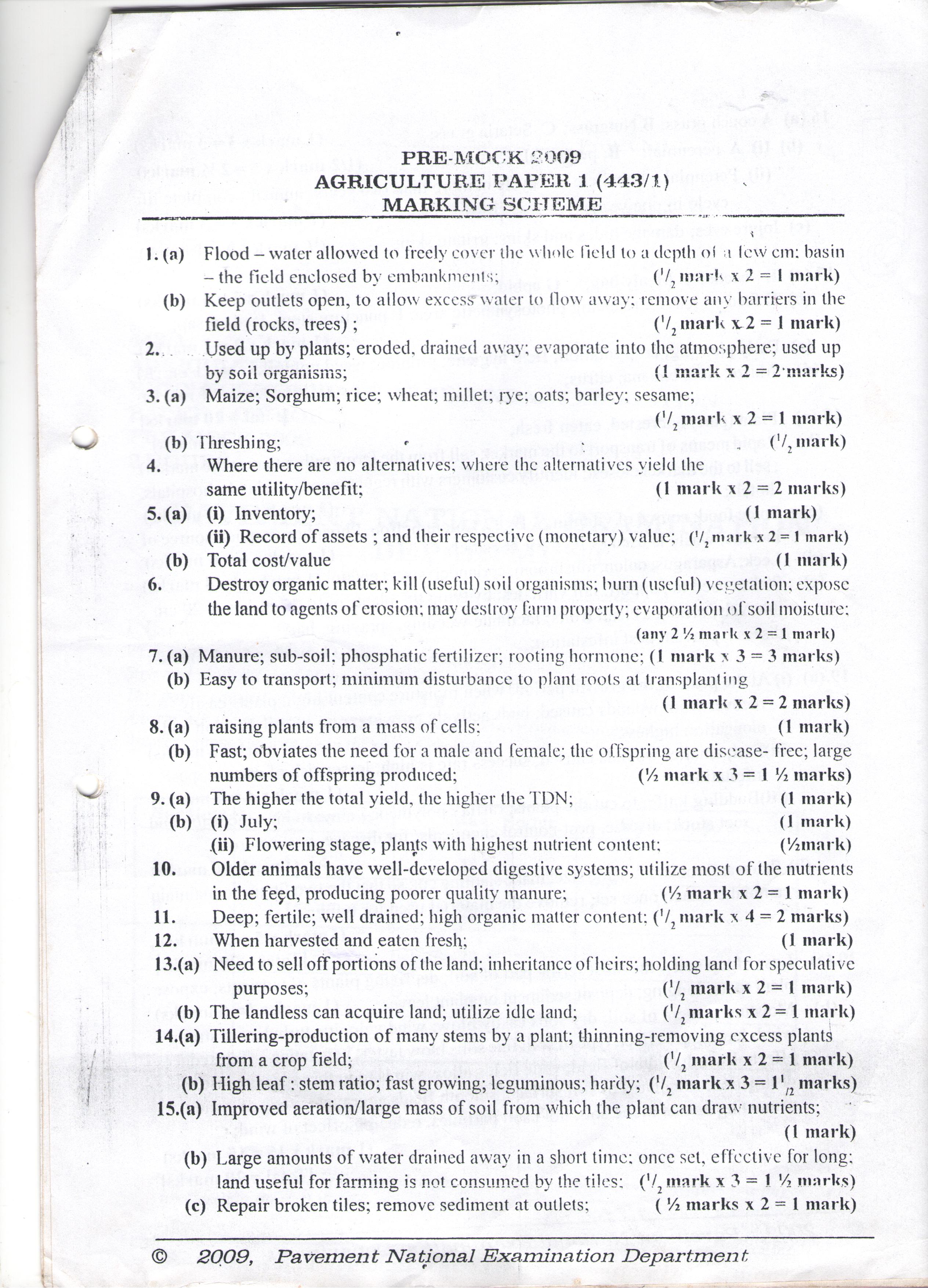 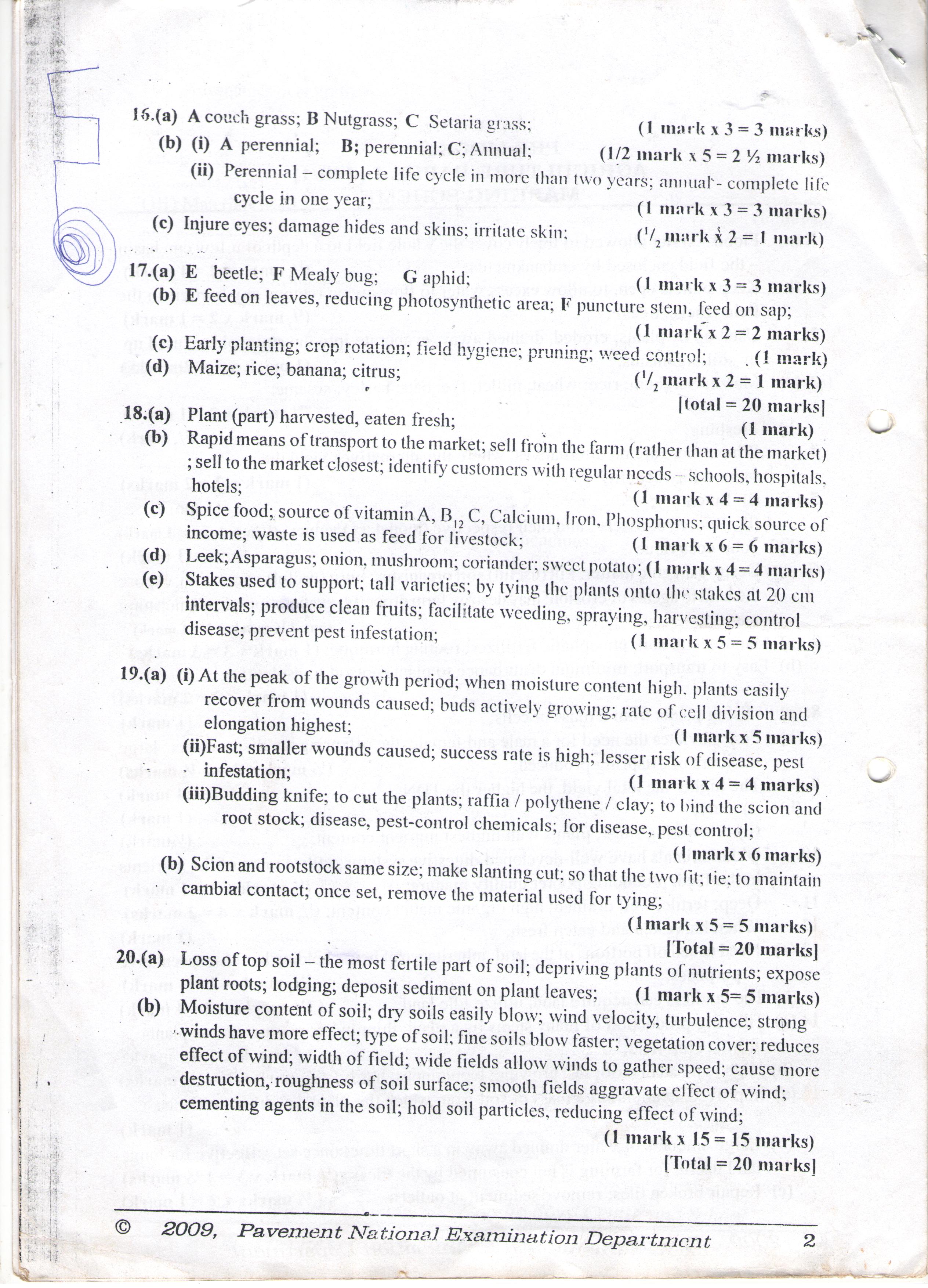 